Properties of shapesHERE’S THE MATHSYour child is learning to draw and name parts of circles and understand that the diameter is twice the radius. The circumference is the distance around the edge 
of a circle. They are learning to draw 2-D shapes accurately and use conventional markings for lines and angles.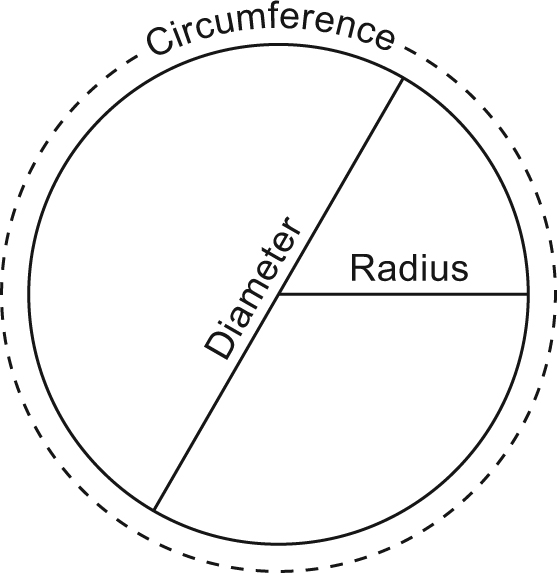 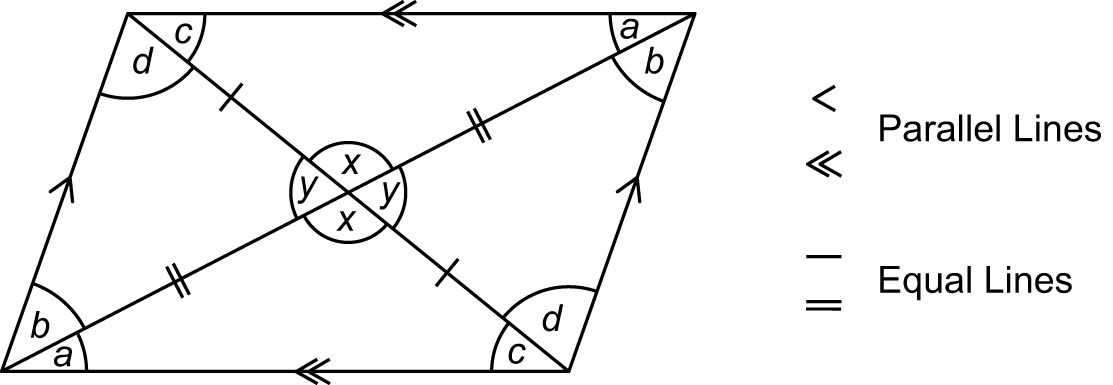 ACTIVITYWhat to doEach draw a circle and inside it carefully draw a triangle with the vertices touching the circumference of the circle. Measure the length of each side of the triangle and calculate its perimeter. Find the midpoint of each side and join them to make a new triangle. Measure the perimeter of the new triangle. Discuss how this perimeter is related to the perimeter of the first triangle. (Perimeter of smaller triangle is half the first.)Variation Use a different starting shape, e.g. a trapezium.QUESTIONS TO ASKPrimary 7
Maths 
Newsletter 9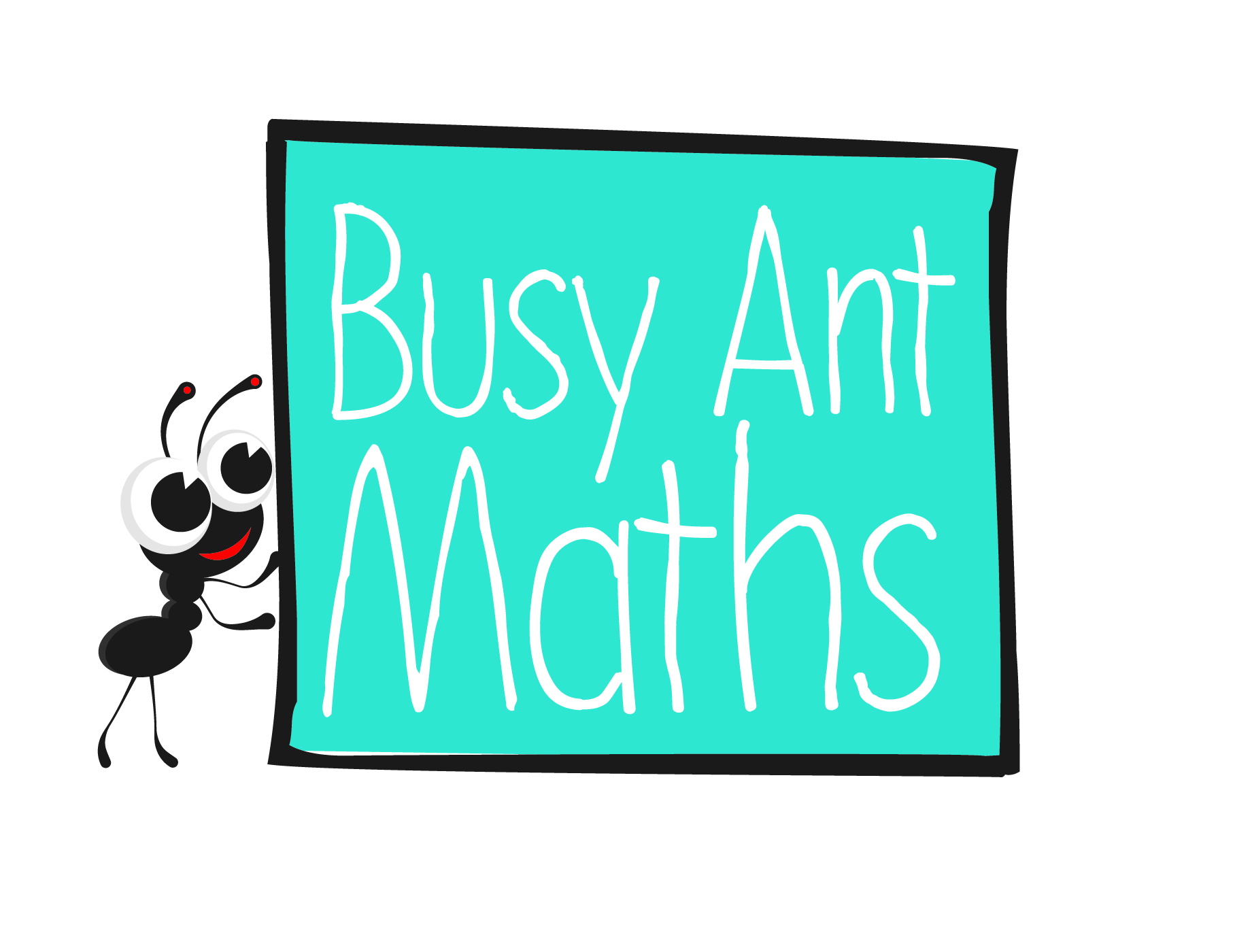 Date: ______________________	Name: ______________________Addition, subtraction, multiplication and divisionHERE’S THE MATHSYour child is learning to use knowledge of the order of operations to carry out calculations involving the four operations. The mnemonic for the order of operations 
is BODMAS. B Brackets     O Orders (e.g. 32)      DM Division and Multiplication     
AS Addition and SubtractionUsing the BODMAS rules, some possible arrangements for 2, 3 and 6 are:
(2 × 3) + 6 = 12, (2 × 3) – 6 = 0, (6 ÷ 3) + 2 = 4, (6 ÷ 2) + 3 = 6.ACTIVITYWhat to doRoll the dice to decide the numbers to work with from the boxes above. Set the timer for 2 minutes and each try to make as many different answers as possible using the BODMAS rules. Check each other’s answers. Repeat. (Roll again if you roll a number you have already had.) The person with the greater number of answers scores a point. Play for 10 minutes or until a player reaches 5.QUESTIONS TO ASKAlgebraHERE’S THE MATHSYour child is learning to use simple formulae and to express missing number problems algebraically. They are introduced to the formula for a straight line, y = mx + c. x and y are the values on the x- and y-axes, m describes the gradient of the line and c is where the line crosses the y-axis. Practise substituting formulae will give your child confidence handling equations.ACTIVITYWhat to doOne person rolls both dice, e.g. 3 and 4. Let the sum 
of the numbers be x. Substitute this value for x in the equations for the two numbers rolled. In this case, y = 3 × 7 + 2 = 23 and
y = 7 − 2 = 5. The score for the turn is 23 + 5 = 28. The second person has a turn. Play for 10 minutes or until a score of 100 is reached.VariationWrite new formulae of your own.QUESTIONS TO ASK14   8   3210   5   237   28   24100   25   4560   15   32651   3   17  123456y = x + 4y = 2x + 1y = 3x + 2y = x − 2y = 4x − 2y = 8 − x